BASIN BÜLTENİ “ŞEYTANIN ÇOCUKLARI: EL EBYAZ”KORKUTMAYA GELİYOR!Gösterim Tarihi: 03 Haziran 2016Dağıtım: PinemaYapım: İnfomedya YapımSüre: 92 Dk.Yönetmen: Oya Köksal & Vedat DikmetaşYapımcı: Tarık Karakulak, Serdar ÇelikSenarist: Alper KıvılcımŞeytanın Çocukları: El Ebyaz Sosyal Medya Hesapları:Şeytanın Çocukları: El Ebyaz'ın teaserını izlemek ve indirmek için:https://www.youtube.com/watch?v=EeuoDIHOaEc&feature=youtu.beFacebook: http://www.facebook.com/EL-EBYAZ-1031984963478741/?fref=ts Instagram: http://www.instagram.com/elebyaz/Twitter: http://www.twitter.com/ELebyaz_film OYUNCULAR: Merve Sevi, Cenk Torun, Fırat Çöloğlu, Balamir Emren, Emin Gümüşkaya, Sedat Erdiş, Birgül Ulusoy, Tuğba Kurukoğlu, İdil Aladağ, Ceyda Ayça Çetin, Elif Ela Duman, Elif Özkul, Ebru SarıtaşKorku unsurunu izleyiciye had safhada yaşatacak olan "Şeytanın Çocukları: El Ebyaz" filminin başrollerini Merve Sevi, Fırat Çöloğlu ve Cenk Torun paylaşıyor. Filmin yönetmenliğini Vedat Dikmetaş ve Oya Köksal birlikte üstleniyor.Arkeoloji çalışmaları yapan bir ekibin yolu esrarengiz bir gemide kesişir. 2 yıl önce bu gemide korkunç olaylar yaşanmıştır ama görevi alan yeni ekipten yalnızca bir kişi bu olayların iç yüzünü bilmektedir. Genç ekip için ilgi çekici olduğu kadar ürkütücü de olan gemi demir aldıktan sonra esrarengiz olaylar yaşanmaya başlar. Bu esrarengiz olaylar genç ekipten kimileri için her şeyin sonu, içlerinden biri için kendisiyle yüzleşme olacaktır."Şeytanın Çocukları:El Ebyaz" Pinema dağıtımıyla 3 Haziran'da sinemalarda!Basın Danışmanı
M. Ümit Karakadıoğlu
0533 668 98 28
madinformatics.com 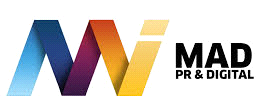 